THE ODYSSEY BOOK XI READING QUESTIONS (pages 133-149) one point eachWhat does Odysseus sacrifice to the dead? (pgs 133-134)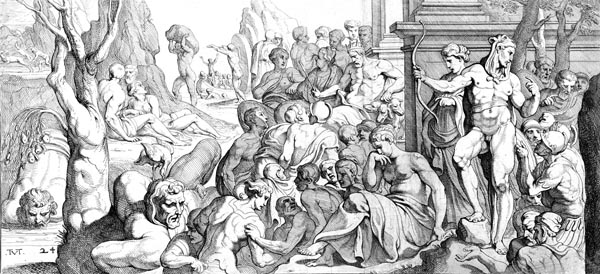 What does Odysseus sacrifice to Teiresias? (pg 134)What mood does this quote evoke: “When I had made prayer and supplication to the company of the dead, I cut the victims’ throats over the pit, and the red blood poured out. Then the souls of the dead who had passed away came up in a crowd from Erebos: young men and brides, old men how had suffered much, and tender maidens to whom sorrow was a new thing: others killed in battle, warriors clad in bloodstained armour. All this crowd gathered about the pit from every side, with a dreadful great noise, which made me pale with fear”(134)Encounter with Elpenor (pgs 134-135)What request does Elpenor, Odysseus’ dead comrade, ask of Odysseus? Use textual evidence to support your response.What motif (recklessness, temptation, monsters, gods, hubris) is emphasized in this interaction. Explain your choice and use textual evidence to support your response.Encounter with Teiresias (pgs 135-137)According to Teiresias, who will cause Odysseus trouble? Why? (pg 135)What will Odysseus find on Thrinacia? (pg 135)What will happen to Odysseus if he or his men harm the cattle of Helios, the Sun God? (pgs 135-136) Use textual evidence to support your response.What does Teiresias say Odysseus will find when he returns home? (pg 136)After Odysseus returns home and kills the suitors, to whom should Odysseus make sacrifice? (pg 136)Encounter with Anticleia (pgs 137-138)How is Odysseus able to speak to his dead mother?What does Odysseus learn about his wife, son and father? (pgs 137-138)How did Anticleia die? (pg 138)Skip to Odysseus encounter with Agamemnon (pgs 143-144)How does Agamemnon’s state now contrast with his state when Odysseus last saw him? (pg 143)Describe the details of Agamemnon’s death (pg 143)What is Agamemnon’s advice for Odysseus? What is the significance of this advice for Odysseus? (pg 144)Odysseus encounters Achilles, Heracles, and Ajax all mighty warriors (pgs 145-147). Not a question. Just information. Finally, Odysseus sees Tantalus, tortured by food and drink always just out of reach, and Sisyphus, perpetually pushing a boulder up a hill. The shadows mass in the thousands and frighten away Odysseus, who sails away with his crew.